ÀPró-Reitoria de Graduação - PRGCoordenação AcadêmicaSenhor(a) Coordenador(a)Eu, _______________________________________________________________, matrícula nº________________, aluno/a do Curso de Psicopedagogia desta Universidade Federal da Paraíba - UFPB, venho, pelo presente, solicitar a Vossa Senhoria autorização para cursar, no período _______________, um total de créditos abaixo do mínimo estabelecido no PPC do curso, pelos motivos abaixo: ____________________________________________________________________________________________________________________________________________________________________________________________________________________________________________________________________________________________________________________________________________________________________________________________________________________________________________________________________________________________________________________________________________________________________________________________________________________________________________________________________________________________________________João Pessoa, _____ de ______________ de _______.____________________________________________Assinatura do/a requerente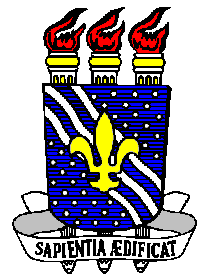 Universidade Federal da Paraíba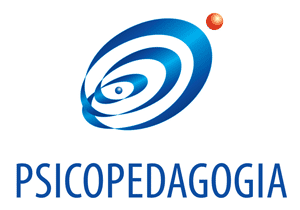 Centro de EducaçãoCurso de Psicopedagogia